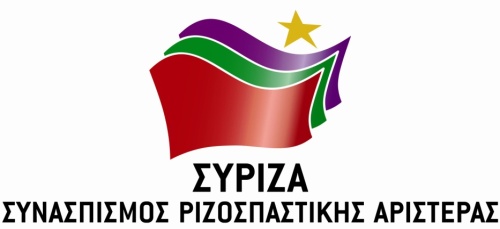 Προς το Προεδρείο της Βουλής των ΕλλήνωνΑΝΑΦΟΡΑΓια το Υπουργείο Προστασίας του ΠολίτηΘέμα: «Ενίσχυση Αστυνομικού Τμήματος Μυκόνου»Ο βουλευτής Νίκος Συρμαλένιος καταθέτει αναφορά την επιστολή του Δημάρχου Μυκόνου, στην οποία αναφέρει ότι το Α.Τ. Μυκόνου είναι τραγικά uποστελεχωμένο και επιφορτισμένο με πλείστες αρμοδιότητες ζητά την απόσπαση/μετακίνηση, το συντομότερο δυνατό, Αστυνομικών για την ενίσχυσή του κατά τη θερινή περίοδο.Επισυνάπτεται το σχετικό έγγραφο.Παρακαλούμε για την απάντηση και τις ενέργειές σας και να μας ενημερώσετε σχετικά.Αθήνα, 06/04/2020Ο καταθέτων ΒουλευτήςΝίκος Συρμαλένιος